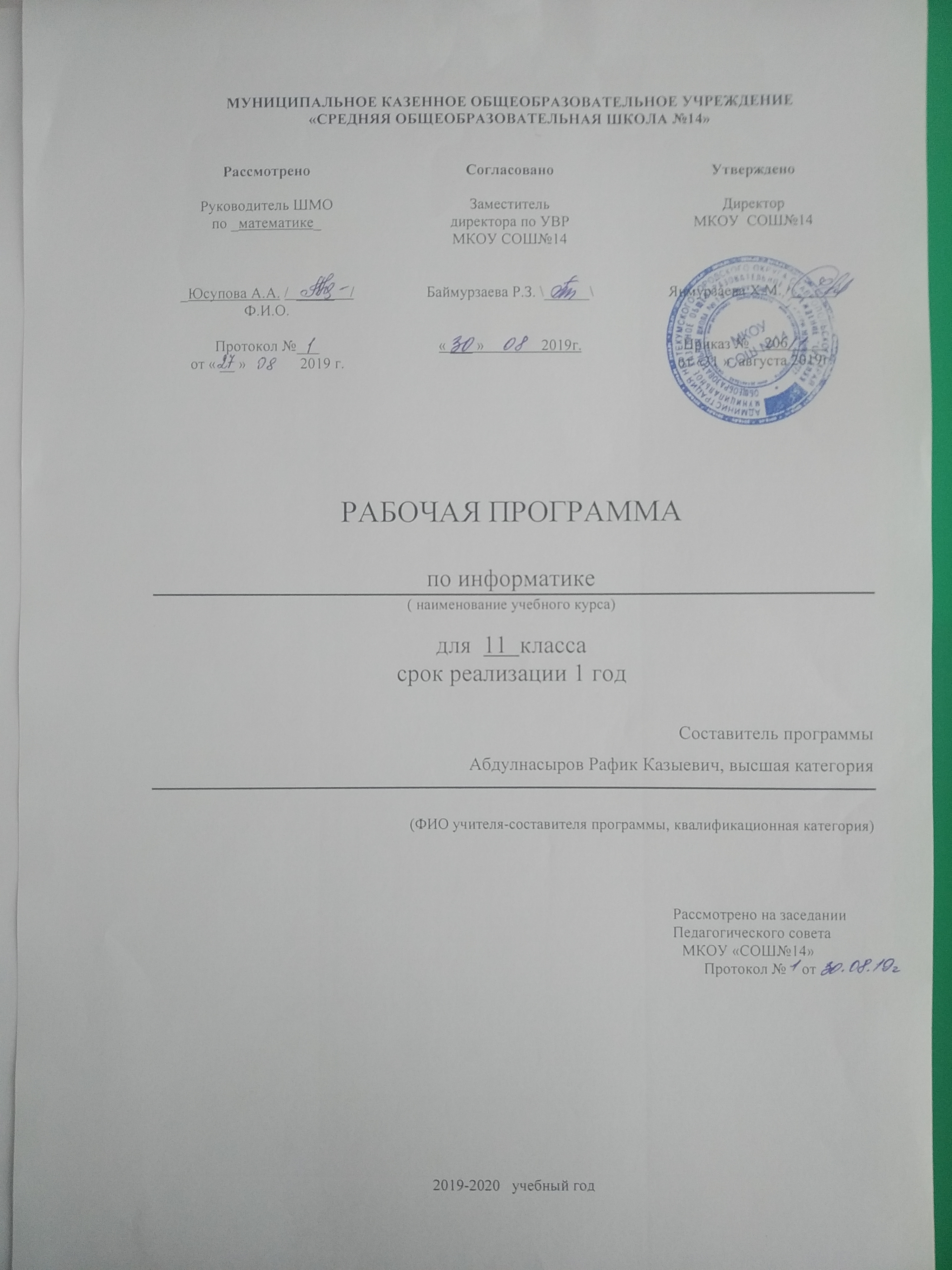 Содержание учебного предметаОсновные содержательные линии  общеобразовательного курса информатики базового уровня для старшей школы расширяют и углубляют следующие   содержательные линии  курса информатики в основной школе:Информация и информационные процессы Определение информации, измерение информации, универсальность дискретного представления информации; процессы хранения, передачи и обработка информации  в информационных системах;  информационные основы процессов управления.Моделирование и формализация Моделирование как метод познания; информационное моделирование; основные типы информационных моделей;  исследование на компьютере информационных моделей из различных предметных областей.Алгоритмизация и программирование Понятие и свойства алгоритма, основы теории алгоритмов, способы описания алгоритмов, языки программирования высокого уровня, решение задач обработки данных средствами программирования.Информационные технологии Технологии работы с текстовой и графической информацией; технологии хранения, поиска и сортировки данных; технологии обработки числовой информации с помощью электронных таблиц; мультимедийные технологии.Компьютерные коммуникации Информационные ресурсы глобальных сетей, организация и информационные услуги Интернет, основы сайтостроения.Социальная информатикаИнформационные ресурсы общества, информационная культура, информационное право, информационная безопасность.Центральными понятиями, вокруг которых выстраивается методическая система курса,  являются «информационные процессы», «информационные системы», «информационные модели», «информационные технологии». Личностные, метапредметные и предметные результаты 
освоения информатикиЛичностные результаты – это сформировавшаяся в образовательном процессе система ценностных отношений учащихся к себе, другим участникам образовательного процесса, самому образовательному процессу, объектам познания, результатам образовательной деятельности. Основными личностными результатами, формируемыми при изучении информатики в основной школе, являются:наличие представлений об информации как важнейшем стратегическом ресурсе развития личности, государства, общества; понимание роли информационных процессов в современном мире;владение первичными навыками анализа и критичной оценки получаемой информации; ответственное отношение к информации с учетом правовых и этических аспектов ее распространения; развитие чувства личной ответственности за качество окружающей информационной среды;способность увязать учебное содержание с собственным жизненным опытом, понять значимость подготовки в области информатики и ИКТ в условиях развития информационного общества; готовность к повышению своего образовательного уровня и продолжению обучения с использованием средств и методов информатики и ИКТ;способность и готовность к общению и сотрудничеству со сверстниками и взрослыми в процессе образовательной, общественно-полезной, учебно-исследовательской, творческой деятельности;способность и готовность к принятию ценностей здорового образа жизни за счет знания основных гигиенических, эргономических и технических условий безопасной эксплуатации средств ИКТ.Метапредметные результаты – освоенные обучающимися на базе одного, нескольких или всех учебных предметов способы деятельности, применимые как в рамках образовательного процесса, так и в других жизненных ситуациях. Основными метапредметными результатами, формируемыми при изучении информатики в основной школе, являются:владение общепредметными понятиями «объект», «система», «модель», «алгоритм», «исполнитель» и др.;владение информационно-логическими умениями:  определять понятия, создавать обобщения, устанавливать аналогии, классифицировать, самостоятельно выбирать основания и критерии для классификации, устанавливать причинно-следственные связи, строить логическое рассуждение, умозаключение (индуктивное, дедуктивное и по аналогии) и делать выводы;владение умениями самостоятельно планировать пути достижения целей; соотносить свои действия с планируемыми результатами, осуществлять контроль своей деятельности, определять способы действий в рамках предложенных условий, корректировать свои действия в соответствии с изменяющейся ситуацией; оценивать правильность выполнения учебной задачи; владение основами самоконтроля, самооценки, принятия решений и осуществления осознанного выбора в учебной и познавательной деятельности;владение основными универсальными умениями информационного характера: постановка и формулирование проблемы; поиск и выделение необходимой информации, применение методов информационного поиска; структурирование и визуализация информации; выбор наиболее эффективных способов решения задач в зависимости от конкретных условий; самостоятельное создание алгоритмов деятельности при решении проблем творческого и поискового характера;владение информационным моделированием как основным методом приобретения знаний: умение преобразовывать объект из чувственной формы в пространственно-графическую или знаково-символическую модель; умение строить разнообразные информационные структуры для описания объектов; умение «читать» таблицы, графики, диаграммы, схемы и т.д., самостоятельно перекодировать информацию из одной знаковой системы в другую; умение выбирать форму представления информации в зависимости от стоящей задачи, проверять адекватность модели объекту и цели моделирования;ИКТ-компетентность – широкий спектр умений и навыков использования средств информационных и коммуникационных технологий для сбора, хранения, преобразования и передачи различных видов информации, навыки создания личного информационного пространства (обращение с устройствами ИКТ; фиксация изображений и звуков; создание письменных сообщений; создание графических объектов; создание музыкальных и звуковых сообщений; создание, восприятие и использование гипермедиасообщений; коммуникация и социальное взаимодействие; поиск и организация хранения информации; анализ информации).Предметные результаты включают в себя: освоенные обучающимися в ходе изучения учебного предмета умения специфические для данной предметной области, виды деятельности по получению нового знания в рамках учебного предмета, его преобразованию и применению в учебных, учебно-проектных и социально-проектных ситуациях, формирование научного типа мышления, научных представлений о ключевых теориях, типах и видах отношений, владение научной терминологией, ключевыми понятиями, методами и приемами. В соответствии с федеральным государственным образовательным стандартом общего образования основные предметные результаты изучения информатики в основной школе отражают:формирование информационной и алгоритмической культуры; формирование представления о компьютере как универсальном устройстве обработки информации; развитие основных навыков и умений использования компьютерных устройств; формирование представления об основных изучаемых понятиях: информация, алгоритм, модель – и их свойствах; развитие алгоритмического мышления, необходимого для профессиональной деятельности в современном обществе; развитие умений составить и записать алгоритм для конкретного исполнителя; формирование знаний об алгоритмических конструкциях, логических значениях и операциях; знакомство с одним из языков программирования и основными алгоритмическими структурами — линейной, условной и циклической;формирование умений формализации и структурирования информации, умения выбирать способ представления данных в соответствии с поставленной задачей — таблицы, схемы, графики, диаграммы, с использованием соответствующих программных средств обработки данных;формирование навыков и умений безопасного и целесообразного поведения при работе с компьютерными программами и в Интернете, умения соблюдать нормы информационной этики и права.+Перечень учебно-методического обеспечения 
по информатике для 11 классаИзучение курса обеспечивается учебно-методическим комплектом, включающим в себя:Для учителя:Семакин И.Г., Хеннер Е.К., Шеина Т.Ю. Информатика. Базовый уровень. 11  класс. – М.: БИНОМ. Лаборатория  знаний, 2013. (с практикумом в приложении).  Номер учебника в Федерально перечне учебников – 1.3.4.3.2.2Семакин И.Г., Хеннер Е.К. Информатика. Базовый уровень. 10-11  класс. Методическое пособие – М.: БИНОМ. Лаборатория  знаний 2014.Информатика. Задачник-практикум в 2 т. Под ред. И.Г.Семакина, Е.К.Хеннера. – М.: Лаборатория базовых знаний, 2011. (Дополнительное пособие).Комплект цифровых образовательных ресурсов (далее ЦОР), помещенный в Единую коллекцию ЦОР (http://school-collection.edu.ru/ ) и из коллекции на сайте ФЦИОР (http://fcior.edu.ru ).Материалы авторской мастерской Семакина И. Г.(www.metodist.lbz.ru/ )Для обучающихся:Семакин И.Г., Хеннер Е.К., Шеина Т.Ю. Информатика. Базовый уровень. 11  класс. – М.: БИНОМ. Лаборатория  знаний, 2013. (с практикумом в приложении).  Номер учебника в Федерально перечне учебников – 1.3.4.3.2.2Информатика. Задачник-практикум в 2 т. Под ред. И.Г.Семакина, Е.К.Хеннера. – М.: Лаборатория базовых знаний, 2011. (Дополнительное пособие).Комплект цифровых образовательных ресурсов (далее ЦОР), помещенный в Единую коллекцию ЦОР (http://school-collection.edu.ru/ ) и из коллекции на сайте ФЦИОР (http://fcior.edu.ru ).№урокаТема урокаТема урокаКол-во часовСодержание урокаПрограммное и учебно-методическое обеспечение (Материалы, пособия)Домашнее задание и подробности урока для учениковТребования к уровню подготовки в соответствии с ФК и РК ГОСТребования к уровню подготовки в соответствии с ФК и РК ГОСТребования к уровню подготовки в соответствии с ФК и РК ГОСТребования к уровню подготовки в соответствии с ФК и РК ГОСТребования к уровню подготовки в соответствии с ФК и РК ГОСТребования к уровню подготовки в соответствии с ФК и РК ГОСТребования к уровню подготовки в соответствии с ФК и РК ГОСПедагогические условия и средства реализации ГОСаКалендарные срокиКалендарные сроки№урокаТема урокаТема урокаКол-во часовСодержание урокаПрограммное и учебно-методическое обеспечение (Материалы, пособия)Домашнее задание и подробности урока для учениковПредметно - информационная составляющая (Знать, понимать)Предметно - информационная составляющая (Знать, понимать)Предметно - информационная составляющая (Знать, понимать)Деятельностно - коммуникативная составляющая (общеучебные и предметные умения)Деятельностно - коммуникативная составляющая (общеучебные и предметные умения)Ценностно - ориентационная составляющаяЦенностно - ориентационная составляющаяПедагогические условия и средства реализации ГОСаПо  плануФактическиРаздел 1: ИНФОРМАЦИОННЫЕ СИСТЕМЫ И БАЗЫ ДАННЫХ - 10 чРаздел 1: ИНФОРМАЦИОННЫЕ СИСТЕМЫ И БАЗЫ ДАННЫХ - 10 чРаздел 1: ИНФОРМАЦИОННЫЕ СИСТЕМЫ И БАЗЫ ДАННЫХ - 10 чРаздел 1: ИНФОРМАЦИОННЫЕ СИСТЕМЫ И БАЗЫ ДАННЫХ - 10 чРаздел 1: ИНФОРМАЦИОННЫЕ СИСТЕМЫ И БАЗЫ ДАННЫХ - 10 чРаздел 1: ИНФОРМАЦИОННЫЕ СИСТЕМЫ И БАЗЫ ДАННЫХ - 10 чРаздел 1: ИНФОРМАЦИОННЫЕ СИСТЕМЫ И БАЗЫ ДАННЫХ - 10 чРаздел 1: ИНФОРМАЦИОННЫЕ СИСТЕМЫ И БАЗЫ ДАННЫХ - 10 чРаздел 1: ИНФОРМАЦИОННЫЕ СИСТЕМЫ И БАЗЫ ДАННЫХ - 10 чРаздел 1: ИНФОРМАЦИОННЫЕ СИСТЕМЫ И БАЗЫ ДАННЫХ - 10 чРаздел 1: ИНФОРМАЦИОННЫЕ СИСТЕМЫ И БАЗЫ ДАННЫХ - 10 чРаздел 1: ИНФОРМАЦИОННЫЕ СИСТЕМЫ И БАЗЫ ДАННЫХ - 10 чРаздел 1: ИНФОРМАЦИОННЫЕ СИСТЕМЫ И БАЗЫ ДАННЫХ - 10 чРаздел 1: ИНФОРМАЦИОННЫЕ СИСТЕМЫ И БАЗЫ ДАННЫХ - 10 чРаздел 1: ИНФОРМАЦИОННЫЕ СИСТЕМЫ И БАЗЫ ДАННЫХ - 10 чРаздел 1: ИНФОРМАЦИОННЫЕ СИСТЕМЫ И БАЗЫ ДАННЫХ - 10 чРаздел 1: ИНФОРМАЦИОННЫЕ СИСТЕМЫ И БАЗЫ ДАННЫХ - 10 ч1.Системный анализСистемный анализ1 Инструктаж по технике безопасности. Что такое система. Системный эффект. Связи в системе. Структурная модель системы. Модель "Черный ящик".Учебник. Примеры структурных схем. Модель "Черный ящик".§ 1-2.Знать основные понятия системологии: система, структура, системный эффект, подсистема; основные свойства систем; что такое «системный подход» в науке и практике
 Знать основные понятия системологии: система, структура, системный эффект, подсистема; основные свойства систем; что такое «системный подход» в науке и практике
 Уметь приводить примеры систем (в быту, в природе, в науке и пр.); выделять подсистемы в заданных объектахУметь приводить примеры систем (в быту, в природе, в науке и пр.); выделять подсистемы в заданных объектахВладение навыками познавательной рефлексии как осознания совершаемых действий и мыслительных процессов, их результатов и оснований, границ своего знания и незнанияВладение навыками познавательной рефлексии как осознания совершаемых действий и мыслительных процессов, их результатов и оснований, границ своего знания и незнанияВладение навыками познавательной рефлексии как осознания совершаемых действий и мыслительных процессов, их результатов и оснований, границ своего знания и незнанияРепродуктивный, частично-поисковый методы. Межпредметные связи.2.Структурная модель предметной области. Информационные системыСтруктурная модель предметной области. Информационные системы1 Получение структуры данных в форме табличной модели. Способы получения справочной информации. Примеры ИСПР 1.1 Задание 3Учебник, презентация, РМ, доступ к сайтам ИС.§3-4. № 2 стр.24Знать: этапы построения структурной модели предметной области, основные признаки ИС, области применения ИСЗнать: этапы построения структурной модели предметной области, основные признаки ИС, области применения ИСУметь представлять информационные модели в графической и табличной формахУметь представлять информационные модели в графической и табличной формахОсознавать важность использования ИС в информационном обществе, возможность получения профессии связанной с применением ИТ.Осознавать важность использования ИС в информационном обществе, возможность получения профессии связанной с применением ИТ.Осознавать важность использования ИС в информационном обществе, возможность получения профессии связанной с применением ИТ.Репродуктивный, частично-поисковый методы. Межпредметные связи.3.Проект по системологииПроект по системологии1 Проведение системного анализа предметной области (по выбору) и построение структурной модели. ПР 1.2 Задание 2Учебник, доступ к сервисам Интернета mindmaps.Подготовить реферат по темам стр.166Знать этапы системного анализаЗнать этапы системного анализаУметь самостоятельно разрабатывать структурные модели с помощью различных приложений и сервисов ИнтернетаУметь самостоятельно разрабатывать структурные модели с помощью различных приложений и сервисов ИнтернетаФормирование навыков системного анализа, построения структурных схем и графов классификаций. Возможность применения навыков в будущей профессии Формирование навыков системного анализа, построения структурных схем и графов классификаций. Возможность применения навыков в будущей профессии Формирование навыков системного анализа, построения структурных схем и графов классификаций. Возможность применения навыков в будущей профессии Частично-поисковый метод.4.Базы данныхБазы данных1 Основа информационных систем. Виды моделей данных, используемых в БД. Реляционная модель данных. СУБД. Структура записей (имена и типы полей, главные ключи) для БД.Учебник, СОК "Изучаем Access 2000»§ 5. Проект на самостоятельную разработку базы данныхЗнать что такое база данных (БД); основные понятия реляционных БД: запись, поле, тип поля, главный ключ; определение и назначение СУБД Знать что такое база данных (БД); основные понятия реляционных БД: запись, поле, тип поля, главный ключ; определение и назначение СУБД Уметь определять тип базы данных; приводить примеры реляционных баз данных; задавать вопросы, строить понятные для партнера высказывания, проявлять активность в решении познавательных задач.Уметь определять тип базы данных; приводить примеры реляционных баз данных; задавать вопросы, строить понятные для партнера высказывания, проявлять активность в решении познавательных задач.Понимать, что базы данных являются главным инструментом для структурированного хранения и обработки связанных данных; что основой любой базы данных являются табличные модели.Понимать, что базы данных являются главным инструментом для структурированного хранения и обработки связанных данных; что основой любой базы данных являются табличные модели.Понимать, что базы данных являются главным инструментом для структурированного хранения и обработки связанных данных; что основой любой базы данных являются табличные модели.Репродуктивный метод, лекция с элементами диалога.5.Проектирование многотабличной базы данныхПроектирование многотабличной базы данных1 Табличная форма модели данных. Отношения и связи. Схема БД. Целостность данныхУчебник, знакомство с интерфейсами различных СУБД§ 6Знать основы организации и этапы создания многотабличной БД с помощью реляционной СУБД; типы отношений и связей в реляционной БД.Знать основы организации и этапы создания многотабличной БД с помощью реляционной СУБД; типы отношений и связей в реляционной БД.Уметь проектировать многотабличную БД средствами конкретной СУБД; осуществлять коллективное взаимодействие для создания баз данных.Уметь проектировать многотабличную БД средствами конкретной СУБД; осуществлять коллективное взаимодействие для создания баз данных.Способность увязать учебное содержание с собственным жизненным опытом; стремление к освоению новых навыков использования компьютера для сбора, хранения и обработки информации.Способность увязать учебное содержание с собственным жизненным опытом; стремление к освоению новых навыков использования компьютера для сбора, хранения и обработки информации.Способность увязать учебное содержание с собственным жизненным опытом; стремление к освоению новых навыков использования компьютера для сбора, хранения и обработки информации.Частично-поисковый метод. Обучающий компьютерный практикум6-7.Создание базы данныхСоздание базы данных2 Построение структуры таблиц и установка связей. Ввод данных в таблицы.Учебник, среда разработки БД§ 7Знать этапы создания БД, осуществлять выбор СУБД для конкретной задачиЗнать этапы создания БД, осуществлять выбор СУБД для конкретной задачиУметь создавать многотабличную БД средствами конкретной СУБД; распределять обязанности по созданию таблиц внутри группы при сетевом взаимодействии в онлайн-офисеУметь создавать многотабличную БД средствами конкретной СУБД; распределять обязанности по созданию таблиц внутри группы при сетевом взаимодействии в онлайн-офисеСпособность увязать учебное содержание с собственным жизненным опытом; стремление к освоению новых навыков использования компьютера для моделирования. Рефлексия и оценка результатов работы, Способность увязать учебное содержание с собственным жизненным опытом; стремление к освоению новых навыков использования компьютера для моделирования. Рефлексия и оценка результатов работы, Способность увязать учебное содержание с собственным жизненным опытом; стремление к освоению новых навыков использования компьютера для моделирования. Рефлексия и оценка результатов работы, Практическая работа, Частично-поисковый и исследовательский методы.8.Запросы как приложения информационной системыЗапросы как приложения информационной системы1 Запрос на выборку. Средства формирования запросов: Конструктор запросов, структурированный язык запросов.Учебник, построенная БД на предыдущих уроках§ 8Знать структуру команды запроса на выборку данных из БД; организацию запроса на выборку в многотабличной БД
 Знать структуру команды запроса на выборку данных из БД; организацию запроса на выборку в многотабличной БД
 Уметь реализовывать простые запросы на выборку данных в конструкторе запросов; осуществлять совместную деятельность в сетевых БД.Уметь реализовывать простые запросы на выборку данных в конструкторе запросов; осуществлять совместную деятельность в сетевых БД.Формирование учебно-познавательного интереса к новому учебному материалу и способам решения новой задачи.Формирование учебно-познавательного интереса к новому учебному материалу и способам решения новой задачи.Формирование учебно-познавательного интереса к новому учебному материалу и способам решения новой задачи.Поиск и открытие нового способа действия. Компьютерный практикум9.Логические условия выбора данныхЛогические условия выбора данных1 Условия выбора. Логические величины, выражения, операции. Табличная форма представления условия выбора.Учебник, ЭОР Создание отчетов в БД§ 9Знать основные логические операции, используемые в запросах; правила представления условия выборки на языке запросов и в конструкторе запросов
 Знать основные логические операции, используемые в запросах; правила представления условия выборки на языке запросов и в конструкторе запросов
 Уметь реализовывать запросы со сложными условиями выборкиУметь реализовывать запросы со сложными условиями выборкиОсмысление и конкретизация терминов, понятий, осознание ценности технологии работы с СУБД.Осмысление и конкретизация терминов, понятий, осознание ценности технологии работы с СУБД.Осмысление и конкретизация терминов, понятий, осознание ценности технологии работы с СУБД.Поиск и открытие нового способа действия. Компьютерный практикум10.Контроль знаний по теме "Информационные системы и базы данных"Контроль знаний по теме "Информационные системы и базы данных"1 Выполнение тестовых заданий различных уровней сложностиКИМ в тестовой формеРазработка БД "Генеалогическое дерево семьи" в СУБД "Живая родословная"Знание терминов, понятий, технологии работы с СУБД.Знание терминов, понятий, технологии работы с СУБД.Уметь осуществлять отбор данных с помощью фильтров; анализировать данные в реляционных БД; применять полученные знания для решения КИМ ЕГЭ.Уметь осуществлять отбор данных с помощью фильтров; анализировать данные в реляционных БД; применять полученные знания для решения КИМ ЕГЭ.Осмысление и конкретизация терминов, понятий, осознание ценности технологии работы с СУБД; самооценка личных знаний; желание совершенствовать свои знания, умения и навыки.Осмысление и конкретизация терминов, понятий, осознание ценности технологии работы с СУБД; самооценка личных знаний; желание совершенствовать свои знания, умения и навыки.Осмысление и конкретизация терминов, понятий, осознание ценности технологии работы с СУБД; самооценка личных знаний; желание совершенствовать свои знания, умения и навыки.Урок контроля знанийРаздел 2: ИНТЕРНЕТ - 10 чРаздел 2: ИНТЕРНЕТ - 10 чРаздел 2: ИНТЕРНЕТ - 10 чРаздел 2: ИНТЕРНЕТ - 10 чРаздел 2: ИНТЕРНЕТ - 10 чРаздел 2: ИНТЕРНЕТ - 10 чРаздел 2: ИНТЕРНЕТ - 10 чРаздел 2: ИНТЕРНЕТ - 10 чРаздел 2: ИНТЕРНЕТ - 10 чРаздел 2: ИНТЕРНЕТ - 10 чРаздел 2: ИНТЕРНЕТ - 10 чРаздел 2: ИНТЕРНЕТ - 10 чРаздел 2: ИНТЕРНЕТ - 10 чРаздел 2: ИНТЕРНЕТ - 10 чРаздел 2: ИНТЕРНЕТ - 10 чРаздел 2: ИНТЕРНЕТ - 10 чРаздел 2: ИНТЕРНЕТ - 10 ч11-12.Организация глобальных сетей. Интернет как глобальная система2 2 История развития глобальных сетей, аппаратные средства Интернета, система адресация в Интернете, каналы связи. Протоколы TCP и IP. Службы ИнтернетаСлужбы передачи файлов. WWW и Web-2-сервисыУчебник, видео-ролики, доступ к Интернету§ 10, 11.Сформированность представлений о компьютерных сетях и их роли в современном обществе; знаний базовых принципов организации и функционирования компьютерных сетейГотовность и способность к самостоятельной информационно-познавательной деятельности, включая умение ориентироваться в различных источниках информации,
критически оценивать и интерпретировать информацию, получаемую из различных источниковГотовность и способность к самостоятельной информационно-познавательной деятельности, включая умение ориентироваться в различных источниках информации,
критически оценивать и интерпретировать информацию, получаемую из различных источниковГотовность и способность к самостоятельной информационно-познавательной деятельности, включая умение ориентироваться в различных источниках информации,
критически оценивать и интерпретировать информацию, получаемую из различных источниковГотовность и способность к самостоятельной информационно-познавательной деятельности, включая умение ориентироваться в различных источниках информации,
критически оценивать и интерпретировать информацию, получаемую из различных источниковГотовность и способность к самостоятельной информационно-познавательной деятельности, включая умение ориентироваться в различных источниках информации,
критически оценивать и интерпретировать информацию, получаемую из различных источниковСформированность толерантного сознания и поведения личности в поликультурном мире, готовности и способности вести диалог с другими людьми, достигать в нем взаимопонимания находить общие цели и сотрудничать для их достижения в сетевом информационном сообществеЧастично-поисковый, исследовательский методы.13.WordlWideWeb - Всемирная паутина1 1 Что такое WWW. Веб-страница, Веб-сервер, протокол передачи гипертекста, браузер. Поисковая служба Интернета. Поисковые каталоги и указатели. Работа 2.4. Интернет. Работа с поисковыми системамиУчебник, КОЗ, Задания для интернет-серфинга§ 12Знать основные понятия WWW: web-страница, web-сервер, web-сайт, web-браузер, HTTP-протокол, URL-адрес; что такое поисковый каталог: организацию, назначение; что такое поисковый указатель: организацию, назначение.Уметь работать с электронной почтой; извлекать данные из файловых архивов; осуществлять поиск информации в Интернете с помощью поисковых каталогов и указателей.
 Уметь работать с электронной почтой; извлекать данные из файловых архивов; осуществлять поиск информации в Интернете с помощью поисковых каталогов и указателей.
 Уметь работать с электронной почтой; извлекать данные из файловых архивов; осуществлять поиск информации в Интернете с помощью поисковых каталогов и указателей.
 Уметь работать с электронной почтой; извлекать данные из файловых архивов; осуществлять поиск информации в Интернете с помощью поисковых каталогов и указателей.
 Уметь работать с электронной почтой; извлекать данные из файловых архивов; осуществлять поиск информации в Интернете с помощью поисковых каталогов и указателей.
 Сформированность навыков сотрудничества со сверстниками в образовательной, учебно-исследовательской, проектной и других видах деятельности в сети Интернет.Репродуктивный, частично-поисковый методы14.Основы сайтостроения. Инструменты для разработки сайтов1 1 Веб-сайт, понятие языка разметки гипертекста, визуальные HTML-редакторыУчебник, таблица тегов и безопасных цветов, конструктор сайтов KompoZer§ 13Знать средства для создания web-траниц; смысл проектирования web-сайта; преимущества и недостатки HTML-редакторовСтруктурирование текстовой информации, создание аналитического обзора визуальных HTML-редакторов.Структурирование текстовой информации, создание аналитического обзора визуальных HTML-редакторов.Структурирование текстовой информации, создание аналитического обзора визуальных HTML-редакторов.Структурирование текстовой информации, создание аналитического обзора визуальных HTML-редакторов.Структурирование текстовой информации, создание аналитического обзора визуальных HTML-редакторов.Умение выбрать необходимые инструменты для конкретного заданияРепродуктивный, частично-поисковый методы15.Создание сайта "Домашняя страница"1 1 Изучение интерфейса конструктора сайтов. Глобальные настройки страницы. Работа с текстом, вставка гиперссылок, просмотр и редактирование кода. Добавление изображенийУчебник, доступ к конструкторам сайтов§ 14Знать интерфейс KompoZer, параметры глобальных настроек страниц, правила набора, редактирования текстов и изображенийУмение самостоятельно определять цели и составлять планы; осуществлять, контролировать и корректировать свою деятельность; выбирать успешные стратегииУмение самостоятельно определять цели и составлять планы; осуществлять, контролировать и корректировать свою деятельность; выбирать успешные стратегииУмение самостоятельно определять цели и составлять планы; осуществлять, контролировать и корректировать свою деятельность; выбирать успешные стратегииУмение самостоятельно определять цели и составлять планы; осуществлять, контролировать и корректировать свою деятельность; выбирать успешные стратегииУмение самостоятельно определять цели и составлять планы; осуществлять, контролировать и корректировать свою деятельность; выбирать успешные стратегииГотовность и способность к самостоятельной информационно-познавательной деятельности, умение критически оценивать и интерпретировать информацию, получаемую из различных источников.Частично-поисковый, исследовательский методы.16.Создание сайтов1 1 Создание сайтов. ПР 2.5. Разработка сайта "Моя семья", ПР 2.6. Разработка сайта "Животный мир"Учебник, таблица тегов и безопасных цветов, конструктор сайтов KompoZerНаполнение контента сайтовЗнать интерфейс KompoZer, параметры глобальных настроек страниц, правила набора, редактирования текстов и изображенийУмение самостоятельно осуществлять, контролировать и корректировать свою деятельность по разработке сайтов; сотрудничать со сверстниками в командеУмение самостоятельно осуществлять, контролировать и корректировать свою деятельность по разработке сайтов; сотрудничать со сверстниками в командеУмение самостоятельно осуществлять, контролировать и корректировать свою деятельность по разработке сайтов; сотрудничать со сверстниками в командеУмение самостоятельно осуществлять, контролировать и корректировать свою деятельность по разработке сайтов; сотрудничать со сверстниками в командеУмение самостоятельно осуществлять, контролировать и корректировать свою деятельность по разработке сайтов; сотрудничать со сверстниками в командеВладение навыками познавательной рефлексии как осознания совершаемых действий и мыслительных процессов, их результатов и оснований, границ своего знания и незнания, новых познавательных задач и средств их достижения.Компьютерный практикум17-18.Создание таблиц на страницах2 2 Приемы вставки таблиц, изменение свойств. Выделение, объединение ячеек, добавление строк и столбцов. Изменение цвета фона ячеек и ширины столбцов. ПР 2.7 Разработка сайта "Наш класс" (начало)Учебник, таблица тегов и безопасных цветов, конструктор сайтов KompoZer§ 15Знать последовательность действий и глобальных настроек для проектирования таблицУмение самостоятельно планировать; самостоятельно осуществлять, контролировать и корректировать свою деятельность по встраиванию таблиц на страницы сайтаУмение самостоятельно планировать; самостоятельно осуществлять, контролировать и корректировать свою деятельность по встраиванию таблиц на страницы сайтаУмение самостоятельно планировать; самостоятельно осуществлять, контролировать и корректировать свою деятельность по встраиванию таблиц на страницы сайтаУмение самостоятельно планировать; самостоятельно осуществлять, контролировать и корректировать свою деятельность по встраиванию таблиц на страницы сайтаУмение самостоятельно планировать; самостоятельно осуществлять, контролировать и корректировать свою деятельность по встраиванию таблиц на страницы сайтаВладение навыками познавательной рефлексии как осознания совершаемых действий и мыслительных процессов, их результатов и оснований, границ своего знания и незнания, новых познавательных задач и средств их достижения.Проектный, исследовательский методы19-20.Создание списков на web-страницах2 2 Типы списков, способы создания и изменения формата списка. ПР 2.7 Разработка сайта "Наш класс"Учебник, таблица тегов и безопасных цветов, конструктор сайтов KompoZer§ 15Знать последовательность действий и глобальных настроек для встраивания списков разных типовУмение самостоятельно определять цели и составлять планы; самостоятельно осуществлять, контролировать и корректировать свою деятельностьУмение самостоятельно определять цели и составлять планы; самостоятельно осуществлять, контролировать и корректировать свою деятельностьУмение самостоятельно определять цели и составлять планы; самостоятельно осуществлять, контролировать и корректировать свою деятельностьУмение самостоятельно определять цели и составлять планы; самостоятельно осуществлять, контролировать и корректировать свою деятельностьУмение самостоятельно определять цели и составлять планы; самостоятельно осуществлять, контролировать и корректировать свою деятельностьГотовность и способность к самостоятельной информационно-познавательной деятельностиСамостоятельное проектирование и создание сайтаРаздел 3: ИНФОРМАЦИОННОЕ МОДЕЛИРОВАНИЕ - 11 чРаздел 3: ИНФОРМАЦИОННОЕ МОДЕЛИРОВАНИЕ - 11 чРаздел 3: ИНФОРМАЦИОННОЕ МОДЕЛИРОВАНИЕ - 11 чРаздел 3: ИНФОРМАЦИОННОЕ МОДЕЛИРОВАНИЕ - 11 чРаздел 3: ИНФОРМАЦИОННОЕ МОДЕЛИРОВАНИЕ - 11 чРаздел 3: ИНФОРМАЦИОННОЕ МОДЕЛИРОВАНИЕ - 11 чРаздел 3: ИНФОРМАЦИОННОЕ МОДЕЛИРОВАНИЕ - 11 чРаздел 3: ИНФОРМАЦИОННОЕ МОДЕЛИРОВАНИЕ - 11 чРаздел 3: ИНФОРМАЦИОННОЕ МОДЕЛИРОВАНИЕ - 11 чРаздел 3: ИНФОРМАЦИОННОЕ МОДЕЛИРОВАНИЕ - 11 чРаздел 3: ИНФОРМАЦИОННОЕ МОДЕЛИРОВАНИЕ - 11 чРаздел 3: ИНФОРМАЦИОННОЕ МОДЕЛИРОВАНИЕ - 11 чРаздел 3: ИНФОРМАЦИОННОЕ МОДЕЛИРОВАНИЕ - 11 чРаздел 3: ИНФОРМАЦИОННОЕ МОДЕЛИРОВАНИЕ - 11 чРаздел 3: ИНФОРМАЦИОННОЕ МОДЕЛИРОВАНИЕ - 11 чРаздел 3: ИНФОРМАЦИОННОЕ МОДЕЛИРОВАНИЕ - 11 чРаздел 3: ИНФОРМАЦИОННОЕ МОДЕЛИРОВАНИЕ - 11 ч21-22.Компьютерное информационное моделирование. Моделирование зависимостей между величинами2 2 Модель, прототип, компьютерная информационная модель, этапы моделирования. Примеры приложений для КИМ Учебник, примеры компьютерных моделей§ 16, 17Знание этапов и инструментов моделирования, характеристик величин, видов зависимостей между величинамиСформированность навыков системного анализа соответствия модели и моделируемого объекта, способов отображения зависимостейСформированность навыков системного анализа соответствия модели и моделируемого объекта, способов отображения зависимостейСформированность навыков системного анализа соответствия модели и моделируемого объекта, способов отображения зависимостейСформированность навыков системного анализа соответствия модели и моделируемого объекта, способов отображения зависимостейСформированность навыков системного анализа соответствия модели и моделируемого объекта, способов отображения зависимостейСознательное отношение к непрерывному образованию как условию успешной профессиональной и общественной деятельностиРепродуктивный, частично-поисковый методы23-24.Модели статистического прогнозирования2 2 Статистика и статистические данные. Пример из области медицинской статистики. Регрессионная модель. Метод наименьших квадратов. Прогнозирование по Регрессионной модели. ПР 3.1, 3.2Учебник, табличный процессор§18Знать что такое статистика, регрессионная модель, статистические величины, экстраполяция; для чего используется метод наименьших квадратовУмение самостоятельно составлять планы; осуществлять,контролировать и корректировать учебную деятельность со статистическими данными; выбирать
успешные стратегии для восстановления значений и экстраполяционных расчетов.Умение самостоятельно составлять планы; осуществлять,контролировать и корректировать учебную деятельность со статистическими данными; выбирать
успешные стратегии для восстановления значений и экстраполяционных расчетов.Умение самостоятельно составлять планы; осуществлять,контролировать и корректировать учебную деятельность со статистическими данными; выбирать
успешные стратегии для восстановления значений и экстраполяционных расчетов.Умение самостоятельно составлять планы; осуществлять,контролировать и корректировать учебную деятельность со статистическими данными; выбирать
успешные стратегии для восстановления значений и экстраполяционных расчетов.Умение самостоятельно составлять планы; осуществлять,контролировать и корректировать учебную деятельность со статистическими данными; выбирать
успешные стратегии для восстановления значений и экстраполяционных расчетов.Готовность и способность к самостоятельной деятельности по обработке статистических данных, понимание значимости владения ИКТ для применения в быту и профессиональной деятельностиИсследование регрессионной модели; межпредметные связи25.Проект на получение регрессионных зависимостей1 1 ПР 3.3. Проектное задание на получение регрессионных зависимостей.Учебник, табличный процессорЗнание характеристик построения регрессионных зависимостей. Сформированность представлений о компьютерно-математических моделях и необходимости анализа
соответствия модели и моделируемого объекта (процесса)Освоение приемов прогнозирования. Владение навыками познавательной рефлексии как осознания совершаемых действий и мыслительных процессов, их результатов и оснований, границ своего знания и незнания, новых познавательных задач и средств их достиженияОсвоение приемов прогнозирования. Владение навыками познавательной рефлексии как осознания совершаемых действий и мыслительных процессов, их результатов и оснований, границ своего знания и незнания, новых познавательных задач и средств их достиженияОсвоение приемов прогнозирования. Владение навыками познавательной рефлексии как осознания совершаемых действий и мыслительных процессов, их результатов и оснований, границ своего знания и незнания, новых познавательных задач и средств их достиженияОсвоение приемов прогнозирования. Владение навыками познавательной рефлексии как осознания совершаемых действий и мыслительных процессов, их результатов и оснований, границ своего знания и незнания, новых познавательных задач и средств их достиженияОсвоение приемов прогнозирования. Владение навыками познавательной рефлексии как осознания совершаемых действий и мыслительных процессов, их результатов и оснований, границ своего знания и незнания, новых познавательных задач и средств их достиженияЛичностное, профессиональное, жизненное самоопределение и построение жизненных планов во временной перспективе; проявление интереса к профессии статистаИсследовательский метод, межпредметные связи26-27.Моделирование корреляционных зависимостей2 2 Корреляционные зависимости между величинами. Корреляционный анализ. Построение регрессионной модели и вычисление коэффициента корреляции. ПР 3.4.Учебник, табличный процессор§ 19Знать что такое корреляционная зависимость; что такое коэффициент корреляции;
какие существуют возможности у табличного процессора для выполнения корреляционного анализа.Уметь вычислять коэффициент корреляционной зависимости между величинами с помощью табличного процессора (функция КОРРЕЛ в Microsoft Excel).Уметь вычислять коэффициент корреляционной зависимости между величинами с помощью табличного процессора (функция КОРРЕЛ в Microsoft Excel).Уметь вычислять коэффициент корреляционной зависимости между величинами с помощью табличного процессора (функция КОРРЕЛ в Microsoft Excel).Уметь вычислять коэффициент корреляционной зависимости между величинами с помощью табличного процессора (функция КОРРЕЛ в Microsoft Excel).Уметь вычислять коэффициент корреляционной зависимости между величинами с помощью табличного процессора (функция КОРРЕЛ в Microsoft Excel).Готовность и способность к самостоятельной деятельности по обработке статистических данных в электронных таблицахИсследовательский метод, межпредметные связи28.Проект по теме «Корреляционные зависимости»1 1 Парные измерения значений величин. Линейная корреляция. Самостоятельный анализ в моделировании Корреляционных зависимостейУчебник, табличный процессорчто такое корреляционная зависимость;
коэффициент корреляции;
возможности ЭТ для выполнения корреляционного анализа.Уметь вычислять коэффициент корреляционной зависимости
между величинами с помощью табличного процессора
(функция КОРРЕЛ в Microsoft Excel).Уметь вычислять коэффициент корреляционной зависимости
между величинами с помощью табличного процессора
(функция КОРРЕЛ в Microsoft Excel).Уметь вычислять коэффициент корреляционной зависимости
между величинами с помощью табличного процессора
(функция КОРРЕЛ в Microsoft Excel).Уметь вычислять коэффициент корреляционной зависимости
между величинами с помощью табличного процессора
(функция КОРРЕЛ в Microsoft Excel).Уметь вычислять коэффициент корреляционной зависимости
между величинами с помощью табличного процессора
(функция КОРРЕЛ в Microsoft Excel).Готовность и способность к самостоятельной деятельности по обработке статистических данныхИсследовательский метод, межпредметные связи29.Модели оптимального планирования1 1 Постановка задачи планирования. Задача о школьном кондитерском цехе. Целевая функция. Математическое программирование.Учебник, табличный процессор§ 20Знать что такое оптимальное планирование; что такое ресурсы; как в модели описывается ограниченность ресурсов; что такое стратегическая цель планирования; какие условия для нее могут быть поставлены; в чем состоит задача линейного программирования для нахождения оптимального плана;Знаково-символические действия, включая моделирование (преобразование объекта из чувственной формы в модель, где выделены существенные характеристики объекта и преобразование модели
с целью выявления общих законов, определяющих даннуюЗнаково-символические действия, включая моделирование (преобразование объекта из чувственной формы в модель, где выделены существенные характеристики объекта и преобразование модели
с целью выявления общих законов, определяющих даннуюЗнаково-символические действия, включая моделирование (преобразование объекта из чувственной формы в модель, где выделены существенные характеристики объекта и преобразование модели
с целью выявления общих законов, определяющих даннуюЗнаково-символические действия, включая моделирование (преобразование объекта из чувственной формы в модель, где выделены существенные характеристики объекта и преобразование модели
с целью выявления общих законов, определяющих даннуюЗнаково-символические действия, включая моделирование (преобразование объекта из чувственной формы в модель, где выделены существенные характеристики объекта и преобразование модели
с целью выявления общих законов, определяющих даннуюЛичностное, профессиональное, жизненное самоопределение и построение
жизненных планов во временной перспективеРепродуктивный, частично-поисковый методы30-31.Проект по теме «Оптимальное планирование»2 2 Контрольное тестирование. Самостоятельная работа над проектомУчебник, табличный процессор, тест "Информационное моделирование"Знать какие существуют возможности у табличного процессора для решения задачи линейного программирования.Уметь решать задачу оптимального планирования (линейного программирования) с небольшим количеством плановых показателей с помощью табличного процессора («Поиск
решения» в Microsoft Excel).Уметь решать задачу оптимального планирования (линейного программирования) с небольшим количеством плановых показателей с помощью табличного процессора («Поиск
решения» в Microsoft Excel).Уметь решать задачу оптимального планирования (линейного программирования) с небольшим количеством плановых показателей с помощью табличного процессора («Поиск
решения» в Microsoft Excel).Уметь решать задачу оптимального планирования (линейного программирования) с небольшим количеством плановых показателей с помощью табличного процессора («Поиск
решения» в Microsoft Excel).Уметь решать задачу оптимального планирования (линейного программирования) с небольшим количеством плановых показателей с помощью табличного процессора («Поиск
решения» в Microsoft Excel).Осознание качества и уровня усвоения знаний, самооценка достигнутых результатов.Контроль знаний. Исследовательский метод, межпредметные связиРаздел 4: СОЦИАЛЬНАЯ ИНФОРМАТИКА - 4 чРаздел 4: СОЦИАЛЬНАЯ ИНФОРМАТИКА - 4 чРаздел 4: СОЦИАЛЬНАЯ ИНФОРМАТИКА - 4 чРаздел 4: СОЦИАЛЬНАЯ ИНФОРМАТИКА - 4 чРаздел 4: СОЦИАЛЬНАЯ ИНФОРМАТИКА - 4 чРаздел 4: СОЦИАЛЬНАЯ ИНФОРМАТИКА - 4 чРаздел 4: СОЦИАЛЬНАЯ ИНФОРМАТИКА - 4 чРаздел 4: СОЦИАЛЬНАЯ ИНФОРМАТИКА - 4 чРаздел 4: СОЦИАЛЬНАЯ ИНФОРМАТИКА - 4 чРаздел 4: СОЦИАЛЬНАЯ ИНФОРМАТИКА - 4 чРаздел 4: СОЦИАЛЬНАЯ ИНФОРМАТИКА - 4 чРаздел 4: СОЦИАЛЬНАЯ ИНФОРМАТИКА - 4 чРаздел 4: СОЦИАЛЬНАЯ ИНФОРМАТИКА - 4 чРаздел 4: СОЦИАЛЬНАЯ ИНФОРМАТИКА - 4 чРаздел 4: СОЦИАЛЬНАЯ ИНФОРМАТИКА - 4 чРаздел 4: СОЦИАЛЬНАЯ ИНФОРМАТИКА - 4 чРаздел 4: СОЦИАЛЬНАЯ ИНФОРМАТИКА - 4 ч32.Информационные ресурсы. Информационное общество1 1 Что такое Информационные ресурсы, национальные Информационные ресурсы. Рынок Информационных ресурсов и услуг. Информационные революции. Основные черты информационного общества. Развитие и массовое использование ИКТ. Изменения в сфере образования. Опасности информационного обществаУчебник, презентация, РМ, доступ к сайтам ИС.§ 21, 22.Знать:что такое информационные ресурсы общества; из чего складывается рынок информационных ресурсов; что относится к информационным услугам; в чем состоят основные черты информационного общества; причины информационного кризиса и пути его преодоления; какие изменения в быту, в сфере образования будут происходить с формированием ИО
 Развитие способностей ясно и точно излагать свои мысли, логически обосновывать свою точку зрения.Развитие способностей ясно и точно излагать свои мысли, логически обосновывать свою точку зрения.Развитие способностей ясно и точно излагать свои мысли, логически обосновывать свою точку зрения.Развитие способностей ясно и точно излагать свои мысли, логически обосновывать свою точку зрения.Развитие способностей ясно и точно излагать свои мысли, логически обосновывать свою точку зрения.Концентрация воли для преодоления интеллектуальных затруднений. Умение проводить анализ полученных результатов.Репродуктивный, частично-поисковый методы33-34.Информационное право и безопасность2 2 Законодательство РФ об информационном праве и безопасности Преступления в сфере компьютерной информации. Проблема информационной безопасности. Решение задачУчебник, доступ к ресурсам Интернета.§ 23, 24.Знать роль и место ИТ в современном обществе, законодательные акты в информационной сфере, суть Доктрины информационной безопасности Российской Федерации.Умение полно и грамотно выражать свои мысли, правильно строить речевое высказывание. Овладение методами публичного выступления, умениями задавать вопросы, отвечать на вопросы сверстников.Умение полно и грамотно выражать свои мысли, правильно строить речевое высказывание. Овладение методами публичного выступления, умениями задавать вопросы, отвечать на вопросы сверстников.Умение полно и грамотно выражать свои мысли, правильно строить речевое высказывание. Овладение методами публичного выступления, умениями задавать вопросы, отвечать на вопросы сверстников.Умение полно и грамотно выражать свои мысли, правильно строить речевое высказывание. Овладение методами публичного выступления, умениями задавать вопросы, отвечать на вопросы сверстников.Умение полно и грамотно выражать свои мысли, правильно строить речевое высказывание. Овладение методами публичного выступления, умениями задавать вопросы, отвечать на вопросы сверстников.Использовать приобретенные знания и умения в практической деятельности и повседневной жизни для: соблюдения требований информационной безопасности, информационной этики и права.
 Заслушивание и обсуждение докладов. Дискуссия. Интернет-серфинг35Резерв11Законодательство РФ об информационном праве и безопасности Преступления в сфере компьютерной информации. Проблема информационной безопасности. Решение задачУчебник, доступ к ресурсам Интернета.§ 23, 24.Знать роль и место ИТ в современном обществе, законодательные акты в информационной сфере, суть Доктрины информационной безопасности Российской Федерации.Умение полно и грамотно выражать свои мысли, правильно строить речевое высказывание. Овладение методами публичного выступления, умениями задавать вопросы, отвечать на вопросы сверстников.Умение полно и грамотно выражать свои мысли, правильно строить речевое высказывание. Овладение методами публичного выступления, умениями задавать вопросы, отвечать на вопросы сверстников.Умение полно и грамотно выражать свои мысли, правильно строить речевое высказывание. Овладение методами публичного выступления, умениями задавать вопросы, отвечать на вопросы сверстников.Умение полно и грамотно выражать свои мысли, правильно строить речевое высказывание. Овладение методами публичного выступления, умениями задавать вопросы, отвечать на вопросы сверстников.Умение полно и грамотно выражать свои мысли, правильно строить речевое высказывание. Овладение методами публичного выступления, умениями задавать вопросы, отвечать на вопросы сверстников.Использовать приобретенные знания и умения в практической деятельности и повседневной жизни для: соблюдения требований информационной безопасности, информационной этики и права.
 Заслушивание и обсуждение докладов. Дискуссия. Интернет-серфинг